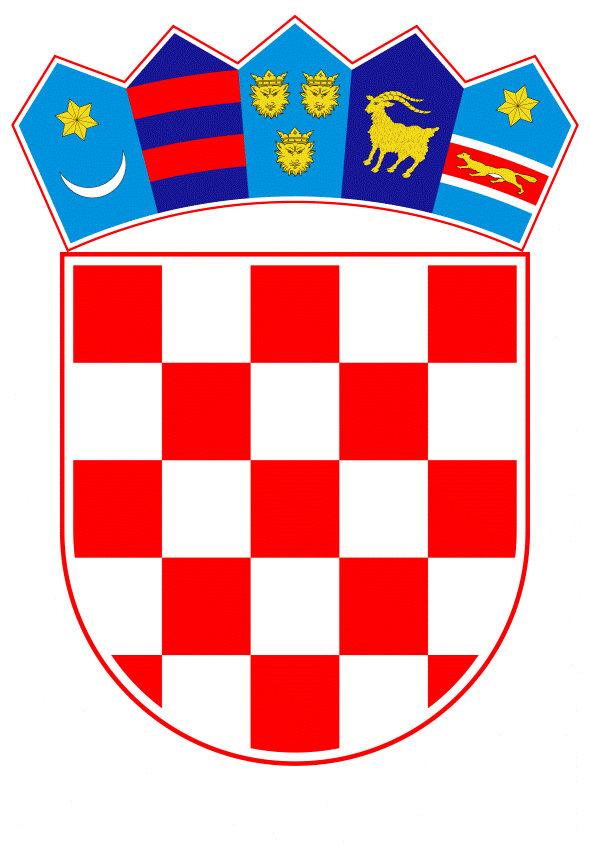 VLADA REPUBLIKE HRVATSKEZagreb, 15. travnja 2024._________________________________________________________________________________________________________________________________________________________________________________________________________________________________Banski dvori | Trg Sv. Marka 2  | 10000 Zagreb | tel. 01 4569 222 | vlada.gov.hrPRIJEDLOG  	Na temelju članka 31. stavka 3. Zakona o Vladi Republike Hrvatske („Narodne novine“, br. 150/11., 119/14., 93/16., 116/18. i 80/22.), a u vezi sa člankom 16. stavkom 2. Zakona o nadzoru robe s dvojnom namjenom („Narodne novine“, broj 83/23.) Vlada Republike Hrvatske na sjednici je održanoj _____________ 2024. donijelaZ A K L J U Č A K	 	Prihvaća se Godišnje izvješće o izvozu robe s dvojnom namjenom u 2023. godini, u tekstu koji je Vladi Republike Hrvatske dostavilo Ministarstvo vanjskih i europskih poslova aktom, KLASA: 331-01/24-02/13, URBROJ: 521-VIII-02-02-24-5, od 9. travnja 2024.KLASA: 
URBROJ:

Zagreb, 
PREDSJEDNIKmr. sc. Andrej PlenkovićO B R A Z L O Ž E N J ENa temelju Zakona o nadzoru robe s dvojnom namjenom („Narodne novine“, broj 83/23.) članak 16. stavak 2. Ministarstvo vanjskih i europskih poslova izrađuje godišnja izvješća o izvozu robe s dvojnom namjenom za prethodnu godinu i dostavlja ih Vladi Republike Hrvatske na usvajanje. S obzirom na to da je primjena Zakona o nadzoru robe s dvojnom namjenom započela 1. srpnja 2013. godine, danom ulaska Republike Hrvatske u EU, ovo je 11. izvješće koje Ministarstvo vanjskih i europskih poslova dostavlja Vladi Republike Hrvatske.Roba s dvojnom namjenom roba je koja se može koristiti u civilne, ali i vojne svrhe, te za proizvodnju oružja masovnoga uništenja i projektila koji mogu nositi takvo oružje.Godišnje izvješće sadrži informacije o zakonodavnome okviru kontrole izvoza robe s dvojnom namjenom, podatke o izdanim i realiziranim dozvolama za robu s dvojnom namjenom te druge važne informacije u vezi sa sustavom nadzora robe s dvojnom namjenom u Republici Hrvatskoj.U 2023. godini Ministarstvo vanjskih i europskih poslova izdalo je 57 individualnih izvoznih dozvola i sedam globalnih izvoznih dozvola, što čini ukupan broj od 64 izvozne dozvole. Najveći broj dozvola bio je izdan za izvoz robe iz kategorije 5 (Telekomunikacije i „sigurnost informacija“), kategorije 2 (Obrada materijala) i kategorije 1 (Posebni materijali i srodna oprema). Ukupna realizirana vrijednost izvoza robe u 2023. godini iznosila je 9.525.863,88 eura, što predstavlja povećanje od 92% u odnosu na ukupnu realiziranu vrijednost u 2022. godini koja je iznosila 4.954.261,17 eura.Predlagatelj:Ministarstvo pravosuđa i uprave Predmet:Godišnje izvješće o izvozu robe s dvojnom namjenom u 2023. godini